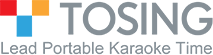 Караоке микрофон016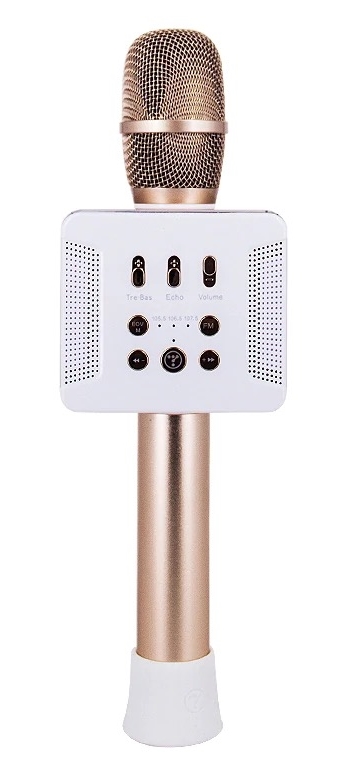 Описание(рис.1)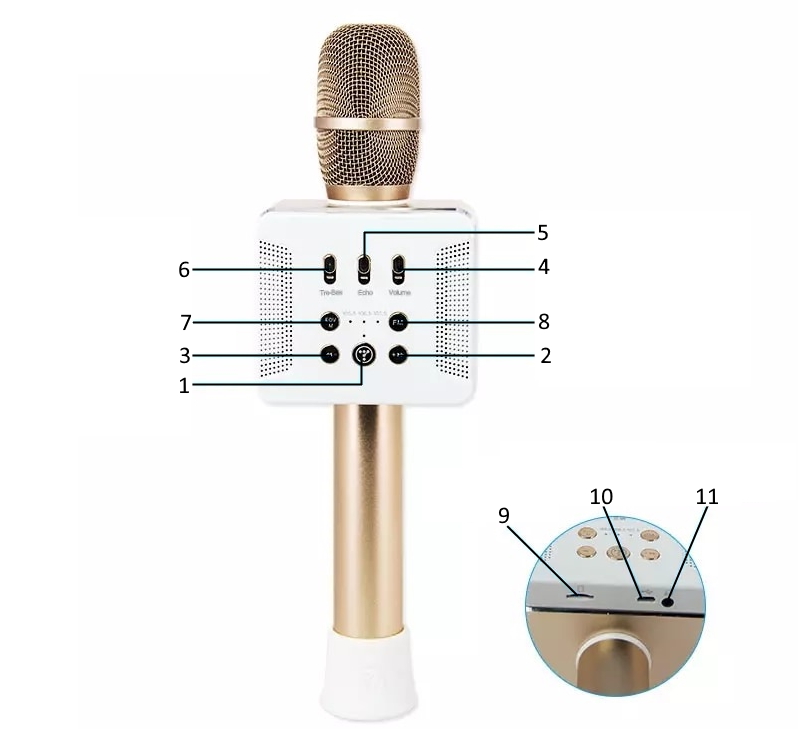 1. Кнопка включения/выключения питания. Кнопка начала воспроизведения или паузы трека.2. Кнопка для увеличения громкости музыки. Кнопка для перехода к следующему треку.3. Кнопка для уменьшения громкости музыки. Кнопка для возврата к предыдущему треку. Кнопка для перехода к началу трека.4. Регулятор увеличения/уменьшения громкости голоса.5. Регулятор увеличения/уменьшения эффекта ЭХО. 6.  Регулятор высоких/низких звуковых частот для голоса.7. Кнопка подавления голоса. Кнопка переключения режимов голоса (Bluetooth, micro-чистый звук, вокал, запись).8. Кнопка для определения уровня заряда караоке микрофона.9. Разъем для micro-SD карты памяти.10. Разъем для зарядки (micro USB).11. Разъем для вывода звука на звуко усилительное устройство или наушники (мини джек 3,5 мм.).Начало работы1. Зарядите караоке микрофон (КМ) (рис.1) с помощью кабеля для зарядки (в комплекте). Для зарядки КМ подсоедините кабель для зарядки в специальное гнездо (рис.1-10). Подсоедините кабель для зарядки в USB разъем любого аудиоустройства (например, компьютер), которое поддерживает зарядку с помощью USB разъема или подсоедините кабель для зарядки в USB переходник (нет в комплекте) и подключите к сети электропитания. Вы можете использовать USB переходник, например, от Вашего смартфона. Заряд аккумуляторной батареи (АБ) отображает индикатор над Кнопкой включения/выключения питания КМ (рис.1-1). После того, как КМ полностью заряжен Кнопка включения/выключения питания КМ (рис.1-1) перестает светиться. Отсоедините кабель для зарядки от КМ.2. Включите КМ с помощью кнопки включения питания КМ (рис.1-1). Для включения питания КМ удерживайте кнопку включения питания КМ (рис.1-1) в течение нескольких секунд.3. Отрегулируйте громкость голоса с помощью Регулятора увеличения/уменьшения громкости голоса (рис.1-4). Для увеличения громкости голоса перемещайте Регулятор увеличения/уменьшения громкости голоса (рис.1-4) вверх. Для уменьшения громкости голоса перемещайте Регулятор увеличения/уменьшения громкости голоса (рис.1-4) вниз.4. Отрегулируйте эффект ЭХО с помощью Регулятора высоких/низких звуковых частот для голоса. (рис.1-6). Для увеличения эффекта ЭХО перемещайте Регулятор увеличения/уменьшения эффекта ЭХО (рис.1-5) вверх. Для уменьшения увеличения эффекта ЭХО перемещайте Регулятор увеличения/уменьшения эффекта ЭХО (рис.1-5) вниз.5. Отрегулируйте звуковую частоту для голоса с помощью Регулятора высоких/низких звуковых частот для голоса (рис.1-6). Для увеличения высоких частот для голоса перемещайте Регулятора высоких/низких звуковых частот для голоса (рис.1-6) вверх. Для увеличения низких частот для голоса перемещайте Регулятора высоких/низких звуковых частот для голоса (рис.1-6) вниз. 6. Ввод звука - подключения внешнего аудиоустройства (телефон, плеер, планшет, компьютер и прочее): А) Подключение внешнего аудиоустройства с помощью функции Bluetooth. Включите функцию Bluetooth на Вашем аудиоустройстве и выберите КМ в выпадающем списке (название – Tosing О16), соедините аудиоустройство с КМ. Отрегулируйте громкость музыки до требуемого значения с помощью Кнопок увеличения/уменьшения громкости музыки (рис.1-2,3). Для увеличения громкости музыки удерживайте Кнопку увеличения громкости музыки (рис.1-2). Двойной сигнал означает, что громкость музыки максимальная. Для уменьшения громкости музыки удерживайте Кнопку уменьшения громкости музыки (рис.1-3). Двойной сигнал означает, что громкость музыки минимальная.Управлять треками можно при помощи кнопок управления треками (рис.1-1,2,3). Для начала воспроизведения трека нажмите ОДНОКРАТНО на Кнопку начала воспроизведения трека (рис.1-1), для паузы трека нажмите ОДНОКРАТНО на Кнопку начала воспроизведения трека (рис.1-1). Для перехода к следующему треку нажмите ОДНОКРАТНО на Кнопку для перехода к следующему треку (рис.1-2). Для возврата к началу трека нажмите ОДНОКРАТНО на Кнопку для возврата к предыдущему треку (рис.1-3), для перехода к предыдущему треку нажмите ОДНОКРАТНО на Кнопку для возврата к предыдущему треку (рис.1-3).Б) Подключения внешнего аудиоустройства с помощью аудио кабеля (в комплекте). Соедините выходной разъём аудиоустройства и Линейный вход КМ специальным кабелем мини джек 3,5 мм. – джек 3,5 мм. (в комплекте). Кнопки увеличения/уменьшения громкости музыки (рис.1-2,3) и Кнопки между треками (рис.1-2,3) при этом подключении не функционируют. Вы можете управлять громкостью музыки и треками с помощью подключенного аудиоустройства. Кнопка начала воспроизведения или паузы трека при этом подключении функционирует. В) Подключения micro-SD карты памяти для воспроизведения музыки. Подключите micro-SD карту памяти в Разъем для micro-SD карты памяти (рис.1-9). Отрегулируйте громкость музыки до требуемого значения с помощью Кнопок увеличения/уменьшения громкости музыки (рис.1-2,3). Для увеличения громкости музыки удерживайте Кнопку увеличения громкости музыки (рис.1-2). Двойной сигнал означает, что громкость музыки максимальная. Для уменьшения громкости музыки удерживайте Кнопку уменьшения громкости музыки (рис.1-3). Двойной сигнал означает, что громкость музыки минимальная.Управлять треками можно при помощи кнопок управления треками (рис.1-1,2,3). Для начала воспроизведения трека нажмите ОДНОКРАТНО на Кнопку начала воспроизведения трека (рис.1-1), для паузы трека нажмите ОДНОКРАТНО на Кнопку начала воспроизведения трека (рис.1-1). Для перехода к следующему треку нажмите ОДНОКРАТНО на Кнопку для перехода к следующему треку (рис.1-2). Для возврата к началу трека нажмите ОДНОКРАТНО на Кнопку для возврата к предыдущему треку (рис.1-3), для перехода к предыдущему треку нажмите ОДНОКРАТНО на Кнопку для возврата к предыдущему треку (рис.1-3). 7. Вывод звука с КМ.А) Вывод звука на звуко усилительное устройство. Соедините входной разъём аудиоустройства и Разъем для вывода звука на звуко усилительное устройство КМ (рис.1-11) (в комплекте). Подключите внешнее аудиоустройство (телефон, плеер, планшет, компьютер и прочее) к КМ (пункт 6). Отрегулируйте громкость музыки, голоса и эффекта ЭХО на КМ (смотрите пункты выше). Отрегулируйте громкость на звуко усилительном оборудовании. 8. Для подавления голоса исполнителя при воспроизведении трека необходимо удерживать Кнопку подавления голоса (рис.1-7) в течение нескольких секунд. Кнопка подавления голоса функционирует при подключении внешнего аудиоустройства к КМ с помощью функции Bluetooth или при воспроизведении трека с помощью подключенной в КМ micro-SD карты памяти. 9. Для выключения КМ используйте Кнопку выключения питания КМ (рис.1-1). Для выключения питания КМ удерживайте Кнопку выключения питания КМ (рис.1-1) в течение нескольких секунд.Технические характеристики: 
Поддерживает операционную систему Android и Apple;Синхронизация с любым устройством по Bluetooth 4.2;Разъем джек 3,5 мм. для вывода звука на дополнительную акустическую систему или на наушники;Разъем джек 3,5 мм. для ввода звука с любого аудиоустройства или для записи своего исполнения;Микро USB слот для зарядки устройства;Разъем micro-SD карту памяти для воспроизведения музыки;Частотная характеристика: 90Гц ~ 10кГц;Уровень звукового давления: 115 дБ  с частотой 1 кГц;Две встроенные колонки мощностью 20 Ватт (2 шт по 10 Ватт);Режим ЭХО эффекта;Регулировка высоких и низких частот для голоса;Кнопка увеличения и уменьшения громкости голоса;Кнопка увеличения и уменьшения громкости музыки;Кнопки управления треком (play/пауза, следующий, предыдущий трек);3 режима для голоса: "чистый звук" - для усиления голоса при проведении мероприятий, "вокал" - для усиления голоса при живом исполнении песни, "запись" - для записи голоса на устройство, подключенное кабелем в микрофон;Возможность заглушать голос вокалиста в песне (функция создания минусовок);До 6 часов непрерывной работы;Время для заряда аккумулятора: 4-6 часов;Прочный корпус, защищающий от ударов;2 аккумуляторные батареи 18650 3,7 Вольт по 2000 мАч;Цвет: розовое золото;Размер: высота 32 см.;Вес микрофона: 668 грамм;Металлический корпус;Питание: 5 Вольт.